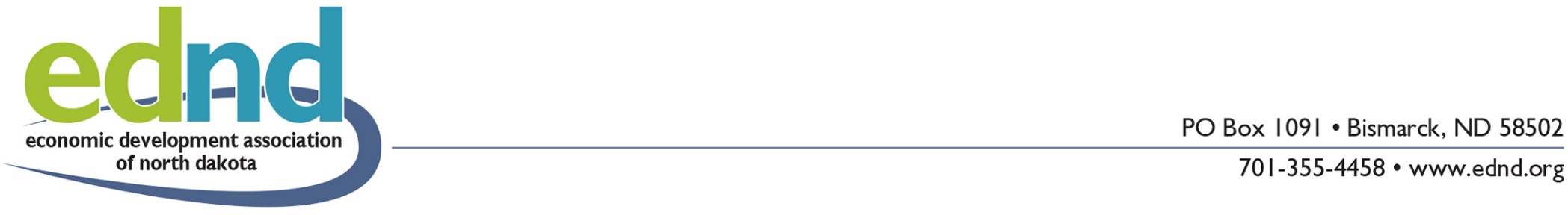 Site Information ListI. CONTACT INFORMATION Submitting Organization*Local Economic Development Organization (If Different)Contact NameOrganizationAddressCity / State / ZipCountyPhoneFAXE-Mail*Note Type of Organization (Owner, Broker, Representative, etc.) II. SITE/COMMUNITY INFORMATION AND SITE OWNERSHIP II. SITE/COMMUNITY INFORMATION AND SITE OWNERSHIP II. SITE/COMMUNITY INFORMATION AND SITE OWNERSHIP Site Name and Address Site Name/DesignationPrimary PIN Number(s)Latitude and LongitudeLegal DescriptionAddressCityCountySite Information Total developable land (acres)Number of ParcelsDistance to major State/U.S. highway (miles)Directions from Interstate or Major Highway: Title Commitment using 2006 ALTA Commitment FormALTA Survey (ASC 2005)If site not owned, attach copy of option or purchase agreementCopy of site layoutCopy of aerial photo(s) identifying site location/major highwaysSchedule and required submittals for site plan approval/permitsUpdated Community Profile as reported in LOIS/EMSIDesktop review of Archeological/Cultural resources (SHPO)Desktop review of Threatened and Endangered Species (DNR and FWS)Have wetlands been identified through the National Wetland Inventory (USFWS)?SITE OWNERSHIPOwner # 1Owner #2AddressCity / State / ZipPhoneE-MailIII. SITE AND SURROUNDING PARCEL LAND USE AND ZONING INFORMATION III. SITE AND SURROUNDING PARCEL LAND USE AND ZONING INFORMATION III. SITE AND SURROUNDING PARCEL LAND USE AND ZONING INFORMATION Land Use Information Provide brief description of previous and current land uses of site.Identify current and previous uses of adjacent parcels.Previous Use:                                               Current Uses: Current and Planned Zoning Current and planned zoning designation for the site.Current and planned zoning designation for land within 500 feet of the site.Identify Municipal jurisdiction for adjacent land (Town/City/County)IV. ECONOMIC DEVELOPMENT INCENTIVES IV. ECONOMIC DEVELOPMENT INCENTIVES IV. ECONOMIC DEVELOPMENT INCENTIVES Identify whether the site is currently located within any of the following economic development areasIdentify whether parcels adjacent to the site are currently located within any of the following economic development incentive areasPlease list Incentives available V. ENVIRONMENTAL SITE ASSESSMENTV. ENVIRONMENTAL SITE ASSESSMENTV. ENVIRONMENTAL SITE ASSESSMENTHas a Phase I Environmental Assessment been completed in accordance with ASTM Standard E 1527-13? (Report should include record of historical use of site, as well as an archeological and endangered species assessment)
Include a copy of the report with the application.Was a Phase II Environmental Study required?  If so, attach a copy.Have Geotechnical Soil Tests – ASTM Standard D 420 - been taken? Include a copy of the report with the applicationVI. TRANSPORTATIONVI. TRANSPORTATIONVI. TRANSPORTATION Interstate HighwayDistance to closest north/south interstate highwayIdentify interstate route numberDistance to closest east/west interstate highwayIdentify interstate route numberDistance to and closest 4-Lane Hwy (State/Federal)Distance to and closest 2-Lane Hwy (State/Federal)Distance to closest International AirportDistance to local/regional airportLongest runway length Navigational AidsRail Access Contact Information and Service DescriptionDistance to closest rail lineIs there rail service on site?  If yes, is it Class 1 vs. Shortline?  Please describeIf no, are any rail lines located within 1 mile of the site? Y/NIf yes, Name of Contact:CompanyAddressCity / State / ZipPhoneE-MailNearest Intermodal Facility:VII. UTILITY SERVICESVII. UTILITY SERVICESVII. UTILITY SERVICESElectric Power Providers and Service DescriptionContact NameCompanyAddressCity / State / ZipPhoneE-MailIs three-phase electric service currently at or within the boundary of this site?If yes, what voltage is available?  (describe in KV)Is existing service overhead or underground?Is a loop (underground loop with two different delivery points) available at site?What is the approximate distance to the nearest substation servicing this site?What is the age of the nearest substation/transformers? Is there a potential for dual feed to the site from two different substations?What is the largest demand in KW/MW that can be served at this site using existing system?Natural Gas Providers and Service Description Contact NameCompanyAddressCity / State / ZipPhoneE-MailIs there natural gas service currently available at the site?If yes, what is the natural gas line size to the site?Line pressure (PSI)?Is more or less than 10,000 CFH of natural gas available to a user?Municipal Water Provider and Service Description Contact NameHead pressure at closest hydrantMunicipalityFlow rate at nearest hydrantAddressGPD availability at siteCity / State / ZipIs water from surface or ground water source?PhoneIs water source part of looped system with feed from two sources?E-MailAny planned upgrades, if so, when?What will be the incremental capacity?Contact NameAttach chemical profile of waterMunicipalityMunicipal Sanitary Sewer Provider and Service Description Contact NameSewer line in place near/at site? MunicipalityDiameter of line at siteAddressSize of sewer main in public             right-of-way?City / State / ZipGPD CapacityPhoneAny special pretreatment requirements?E-MailAny incremental treatment capacity planned? If yes, note additional capacityMunicipal Storm Sewer Service Description/RequirementsBased on City Engineer input: Contact NameCapacity of sewer during 5-year storm eventMunicipalityCapacity of sewer during 20-year storm eventAddressCapacity of sewer during 100-year storm eventCity / State / ZipPhoneE-MailIs the site covered by a storm water management plan  (Y/N)Is the site served by a regional pond system? (Y/N)Does the site require on-site storm water retention pond.  (Y/N)Any additional storm water treatment or rate of discharge control required for this site?  If yes, describe treatment/control required: Are you required to obtain a NPDES (Nat’l Pollutant Discharge Elimination System) permit for storm water during construction?If yes, have you prepared a Storm Water Pollution Prevention Plan (SWPPP) for erosion prevention/sediment control?  (Attach copy of plan)Telecommunications Providers and Service Description Contact NameCompanyAddressCity / State / ZipPhoneE-MailDoes the site have broadband service?If there is broadband service, what is the upstream band width?  mbps/gbpsWhat is the downstream band width? mbps/gbpsWhat is the type of delivery medium (copper, fiber optics, etc.)If service not available, how soon could it be installed?Does the site have two (or more) fiber providers within 5 miles?If so, describe additional service below (Insert rows):